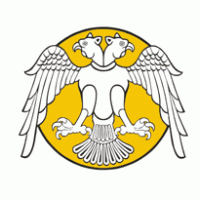 T. C.SELÇUK ÜNİVERSİTESİEĞİTİM FAKÜLTESİ DEKANLIĞINA(--------------------------------- ANABİLİM DALI BAŞKANLIĞINA)Eğitim Fakültesi -------------------- Bölümü, --------------- Anabilim Dalında  --------------- olarak görev yapmaktayım. Görev sürem --/--/--- tarihinde sona ereceğinden; uygun görülmesi halinde görev süremin uzatılması hususunda;Gereğinin yapılmasını saygılarımla arz ederim. ( ……/…../20..)Adı-Soyadıİmza